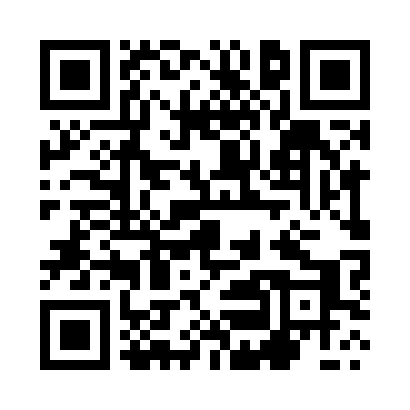 Prayer times for Jerzmanowo, PolandMon 1 Apr 2024 - Tue 30 Apr 2024High Latitude Method: Angle Based RulePrayer Calculation Method: Muslim World LeagueAsar Calculation Method: HanafiPrayer times provided by https://www.salahtimes.comDateDayFajrSunriseDhuhrAsrMaghribIsha1Mon4:166:1812:485:157:199:142Tue4:136:1612:485:167:219:163Wed4:106:1312:475:177:239:184Thu4:076:1112:475:197:259:215Fri4:046:0912:475:207:269:236Sat4:016:0612:475:217:289:267Sun3:586:0412:465:227:309:288Mon3:556:0212:465:237:319:309Tue3:525:5912:465:257:339:3310Wed3:485:5712:465:267:359:3511Thu3:455:5512:455:277:379:3812Fri3:425:5312:455:287:389:4113Sat3:395:5012:455:307:409:4314Sun3:365:4812:455:317:429:4615Mon3:325:4612:445:327:449:4916Tue3:295:4412:445:337:459:5117Wed3:265:4112:445:347:479:5418Thu3:225:3912:445:357:499:5719Fri3:195:3712:435:377:5110:0020Sat3:155:3512:435:387:5210:0221Sun3:125:3312:435:397:5410:0522Mon3:085:3112:435:407:5610:0823Tue3:055:2812:435:417:5810:1124Wed3:015:2612:425:427:5910:1425Thu2:585:2412:425:438:0110:1726Fri2:545:2212:425:448:0310:2127Sat2:505:2012:425:458:0510:2428Sun2:465:1812:425:468:0610:2729Mon2:435:1612:425:488:0810:3030Tue2:395:1412:415:498:1010:34